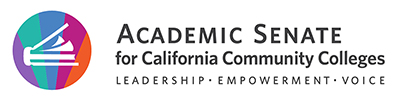 Career and Technical Education Leadership CommitteeMarch 24, 20222:00 pm – 4:00 pmJoin Zoom Meeting: AgendaMembers Present: Juan Arzola (Chair), Ginni May (2nd), Amar Abbott, Leticia Barajas, Stephanie Clark, Christie Dam, Rich Harlan, Carina Love, Brian Palmiter, Claudia Ross-Ibarra, Douglas Sallade, Sharon Sampson, Lynn Shaw Liaisons: Debbie Vanschoelandt (ACCE)Guests:Minutes respectfully submitted by Call to Order and Approval of Agenda – Minutes – approvalAnnouncementsStatus of Previous Action Items – see belowCTE Liaison Chat – How to be an Effective CTE LiaisonIntroduction of CTE Leadership Committee MembersIntroduction of CTE LiaisonReaffirm Role and Importance of CTE LiaisonShare and/or Brainstorm Best Practices for CTE LiaisonsFinal Thoughts (CTE Liaisons are welcomed to stay to observe the CTE LC meeting)UpdatesCTE Coffee HoursFebruary 9, 2022 | 9:00am to 10:00am
CTE Coffee Hour - CBE - hosts Leticia Barajas and Brian Palmiter 
Register for CBEMarch 11, 2022 | 11:00am to noon
CTE Coffee Hour - Teaching with Technology - host Amar Abbott
Register for Teaching with Technology
 Upcoming Coffee HoursApril 27, 2022 | 9:00am to 10:00am
CTE Coffee Hour - Double Duty Gateway Courses - host Stephanie Clark
Register for Double Duty Gateway CoursesCTE Liaison Chats –March 24, 2pm-3pm – How to be an Effective CTE Liaison Collaboration with Regional ConsortiaUpdate on contact efforts with Regional ConsortiaCareer and Noncredit Education Institute planningGoogledrive: https://docs.google.com/spreadsheets/d/16DdxjukF_BY15nySbZNCZ6E9epNTOjwlzHWXxAM5Uxc/edit#gid=0 Action--Breakout Sessions/General Sessions (Title draft, breakout session description, as well as presenters).List of CTE Sessions missing informationLabor Market Information Review on emerging trends for CTE. Credit for Prior learning (CTELC) & CO (Presenters; Amar Abbott)Competency Based Education (CTELC)& COCo-sessionsStrong WorkforceAction--CNEI modality of deliveryASCCC professional staff has agreed to option #4: Synchronous and Asynchronous Single event. With this option, we know need to determine which CTE LC breakout sessions will need to be offered in hybrid form. To do this, we need to decide which breakout sessions for each breakout group will be held in face-to-face or hybrid.Outcomes—future agenda itemEvents2022 Accreditation Institute – (Hybrid TBD) Event February 24-26, 20222022 Spring Plenary Session – Hybrid Event April 7-9, 20222022 Career Noncredit Education Institute May 12-14, 2022 Westin South Coast Plaza AdjournmentStatus of Previous Action ItemsIn ProgressCareer and Noncredit Education InstituteCompleted CTE Coffee Hours scheduled for 2021-22Letter to Liaisons: https://asccc.org/sites/default/files/CTE%20Liaison%20Letter%2010-27-21.pdf Resolution 21.01 S21 Collaborate with Regional ConsortiaQuick note about what has been done.Resolution 21.02 S21 Prioritizing System Support for the ECE/EDU Education and Human Development SectorRostrum article by Kathleen White, CCSF and others for January 3, 2022CTE Liaison Chats for 2021-22 approved and scheduled